Dear Business Owner / Friend of START:							Save the Animals Rescue Team (S.T.A.R.T.) would like to invite you or your organization to participate in helping to raise money for local animals at our biggest fundraiser, “Autumn Leaves Tricky Tray” on September 18, 2022. Don’t miss out, be sure to join in for the fun!!  Secure your spot today to support S.T.A.R.T. in its mission to rescue stray, abandoned, injured, and abused dogs and cats in northern New Jersey.This year’s event will be held at The Barnyard and Carriage House in Totowa, NJ, with over 250 attendees including businesses, friends, family, neighbors and supporters from our local community and throughout the tri-state area.  In order to make this event a success we depend on businesses and organizations such as yours for support. There are several ways to participate including:   Purchase an ad promoting your products and servicesDonate a prize or prize packageAttend our Tricky TrayFor further details, please see the attached solicitation.S.T.A.R.T. relies solely upon the funds raised through events like the Tricky Tray, from private contributions, members’ financial support and grants to carry out our rescue efforts.  Because S.T.A.R.T. is a no-kill organization without a shelter facility, all our rescued animals are kindly cared for by foster families until they can be adopted.  In addition to our rescue program, S.T.A.R.T. actively works to alleviate the local pet overpopulation crisis through our ongoing Trap, Neuter, Return program. If you can help us by becoming a sponsor, placing an ad or donating a raffle prize, please complete the attached application and mail to the address listed below.  If you have any questions, please contact us at 973-785-1245.On behalf of S.T.A.R.T. and all of the animals, we thank you for your consideration and generosity.  Please visit our website at www.startpets.net to find out more about S.T.A.R.T., our mission and other events.  With your help, we can make this a year to remember.Sincerely,Annette LambertiAnnette LambertiPresident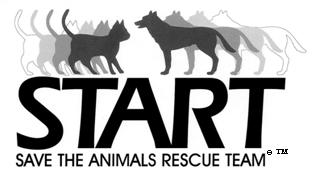 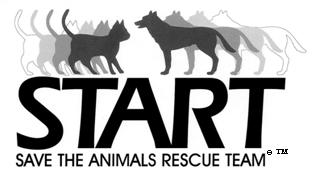 I would like to help S.T.A.R.T. with their rescue efforts by placing a Journal ad.Ad Journal Options□GOLD PAGE AD 8.5” x 11” . . . . . . . . . . . . . . . . . . . . . . . . . . . . . . . . . . . .$ 1,000.00□SILVER PAGE AD 8.5” x 11” . . . . . . . . . . . . . . . . . . . . . . . . . . . . . . . . . . .$    500.00□BRONZE PAGE AD 8.5” x 11” . . . . . . . . . . . . . . . . . . . . . . . . . . . . . . . . . .$    300.00□BACK OUTSIDE COVER AD (ONLY ONE AVAILABLE). . . . . . . . . . . . . .$    550.00□FRONT INSIDE COVER AD (ONLY ONE AVAILABLE). . . . . . . . . . . . . . .$    350.00□BACK INSIDE COVER AD . . . . . . . . . . . . . . . . . . . . . .. . . . . . . . . . . . . . . .$    300.00□FULL PAGE AD 8.5” x 11” . . . . . . . . . . . . . . . . . . . . . . . . . . . . . . . . . . . . .$    100.00□HALF PAGE AD 8.5” x 5.5”. . . . . . . . . . . . . . . . . . . . . . . . . . . . . . . . . . . . $      50.00□QUARTER PAGE AD 4.25” x 5.5”. . . . . . . . . . . . . . . . . . . . . . . . . . . . . . . $      25.00□HAPPY TAILS (6 TO 8 PER PAGE) . . . . . . . . . . . . . . . . . . . . . . . . . . . . . .$      15.00      *Note: All ads are black and white with a live area of 7” x 10”.You can also support us in one of the following ways:□Make a donation $ _________   □Raffle Prize Donation ________________If you are interested in placing an ad in the 2022 journal, please send payment (make checks payable to S.T.A.R.T) to:	S.T.A.R.T.   		P.O. Box 1098			Little Falls, NJ 07424			Attn:  Annette Lamberti Ad artwork can be e-mailed to info@startpets.net in any of the following file types: pdf, jpg, tif, eps, ai or psd or hard copies mailed to the address above.If artwork is not available, send a business card, logo or word document and we will create an ad for you.  Deadline for ad submissions is August 18, 2022. If you have any questions, please contact us at 973-785-1245.Name___________________________________________________________________________Address _________________________City ______________________State ________Zip ______Phone ____________________________Website: _________________________ Email: _________________________________________Thank you for your support!